NaTOUR                                         Sponsorenkarte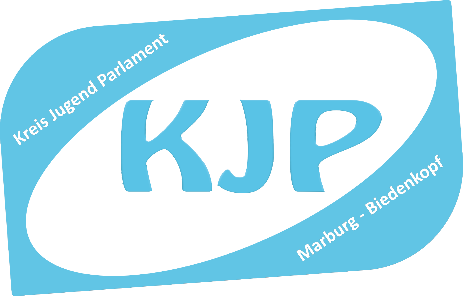 Das Kreisjugendparlament Marburg-Biedenkopf möchte mit dem erlaufenen Geld, die Errichtung von barrierefreien Hochbeeten finanzieren. Damit sollen Naturschutz und Inklusion unterstützt werden. Der Spendenlauf richtet sich an ALLE Menschen, egal welche Voraussetzungen sie mitbringen.Name des Teilnehmenden:______________________________Für jede vom Teilnehmenden zurückgelegte Runde (etwa 400 Meter) spende/n ich/wir den in der Liste angegebenen Betrag.Der Spendenbetrag kann:Während der Veranstaltung direkt beim Veranstalter abgegeben werdenNach Benachrichtigung durch den Veranstalter auf das angegebene Spendenkonto mit dem Verwendungszweck „Hochbeete“ überwiesen werden. Eine Benachrichtigung mit Angabe der Bankverbindung erfolgt innerhalb einer Woche nach Abschluss der Veranstaltung.Eine spontane Anmeldung während der Veranstaltung ist möglich, wenn die ausgefüllte Sponsorenkarte mitgebracht bzw. vor Ort ausgefüllt wird.Hiermit bestätigen wir, dass ___________________________ insgesamt _________ Runden zurückgelegt hat.________________________________________Stempel u. UnterschriftName des SponsorsVollständige AdresseBetrag pro  Rundein EuroMaximaler SpendenbetragSpendenquittung erwünschtUnterschrift